Развлечение «Праздник моды у Бабы Яги».Сценарий для детеймладшего дошкольного возраста,                                       разработала воспитатель МА ДОУ «Детский сад №59»                     Галина Анатольевна Золотарева.Показ нарядов из бросового материала.Цель: Создать радостное настроение у детей во время летне-оздоровительной работы.Участники: дети младшей, средней, старшей и подготовительной  групп.Работа с родителями: Изготовление костюмов из бросового материала – Юбка для девочки, галстук для мальчика. (Оценивается: оригинальность, фантазия, творческий подход)Звучит  музыка  появляется Баба Яга. Плачет, капризничает.Б.Я. Очень скучаю в волшебном лесу, уже все прибрала. Собрала мусор, наколдовала из него красивые наряды,  украшения. Звала в гости Кощея Бессмертного, а он тощий, немощный и совсем нетренированный. Играть не может, смеяться не может. Чахнет над своими сундуками.  Дал мне один сундук, чтобы я от него отстала. А мне поиграть, посмеяться, показать свои новые наряды показать. Я все же девушка! Ребята поиграйте со мной! Я хорошая! А сундук мы вместе откроем!Б.Я. «Я топ – модель, я модница, рисую платья я.И пусть всегда находятся в поддержку мне друзья!Пройдусь походкой стильной по яркому ковру,Все закричат: «Красавица!»Я гордо повторю!»              Песня «Я модница»Наши костюмы из бросового материала из мусора. Покажем,что можно из него сделать (Звучит музыка,  дети демонстрируют свои наряды)1.Наша планета, планета Земля.Всех обогреет и примет она,Но мы с вами, люди, понять не хотим,Что вред ей наносим поведеньем своим!2.Бумага, пакеты, мусор кругом,Ведь мы засоряем дом, в котором живем!Не нужные вещи – бутылки, картон,Стаканчики йогурта и поролон.3.Из этого можно костюм смастерить,И другу подарок еще подарить!Давайте же будем планету любить,Нигде, никогда не будем сорить!4.Вас всех я выйти приглашаю,Чтоб наши творенья оценить «на пять»,Под громкие аплодисменты	Покажите  свой наряд опять!	Наряды все удивительные, наряды восхитительные. Все мы понимаем, что не надо бросать мусор, а можно сделать из него что то очень красивое и нужное.Б.Я. А теперь поиграем!!!Б.Я.: Заиграла погремушка,	Вместе с детьми: Хлоп! Хлоп! Хлоп!  Хлоп! (хлопают в ладоши)Б.Я.: Вдруг затопала Марфушка,Вместе с детьми: Топ! Топ! Топ! Топ! (топают ногами)Б.Я.: И заквакала лягушка,Вместе с детьми: Ква! Ква! Ква! Ква!(изображают лягушат и квакают)Б.Я.: Ей ответила «болтушка»,Вместе с детьми: Да! Да! Да! Да! (кивают головой в знак согласия).Б.Я.: Вторит ей в ответ кукушка,Вместе с детьми: Ку-ку! Ку-ку! Ку-ку! Ку-ку! (сложить ладошки рупором)Б.Я.: Запалила громко пушка,Вместе с детьми: Бах! Бах Бах! Ба-бах! (поднимают руки с растопыренными пальцами вверх)Б.Я.: И заахала старушка,Вместе с детьми: Ах! Ах! Ах! Ах! (хватаются за голову)Б.Я.: Замычала и телушка,Вместе с детьми: Му! Му! Му! Му! (показывают рожки)Б.Я.: Завизжала с нею хрюшка,Вместе с детьми: Хрю! Хрю! Хрю! Хрю! (делают курносый нос - пятачок)Б.Я.: Зазвенела побрекушка,Вместе с детьми: Бряк! Бряк! Бряк! Бряк! (изображают гремящую погремушку)Б,Я.: Заскакала попрыгушка,Вместе с детьми: Прыг! Прыг! Прыг! Прыг! (подпрыгивают)Б.Я.: Вот такая вот игрушка,Вместе с детьми: Ура! Ура! Ура! Ура! (хлопают над головой)(2 раза, игру можно провести и в третий раз, если детям понравилось, но убыстрить темп. Б.Я.: Думаю, каждый из Вас сможет сказать мне: сколько частей у метлы?(Ответы зрителей.)Б.Я.:  Итак, вместе мы выяснили, что метла состоит из трех частей: подметательная - пучок, держальная - черенок и крепление - бечевочка. (Рассматривание метлы.)Б.Я.: Открою Вам секрет: при изготовлении летающих метелок применяется определенная технология. Существуют метлы семейного класса, спортивные, гоночные, игрушечные и таксистские.У семейных метелок на первом плане удобство и безопасность.У спортивных - манёвренность и скорость.У таксистских - наличие нескольких сидений. Именно этот тип метелок я вам и предлагаю оседлать и совершить эксклюзивный командный полет.(Б.Я. делит игроков на две команды и устраивает между ними эстафету-соревнование.)Б.Я.: Условия эстафеты просты. Первый участник соревнования садится верхом на метлу и совершает полет от меня до ведер и обратно. Затем к нему подсаживается второй игрок команды, вместе они двигаются по той же траектории. Потом присоединяется третий игрок. Экипаж, пришедший первым на финиш, становится победителем.(Проходит эстафета, фоном звучит веселая музыка) .Б.Я.: Я восхваляю сей предмет, в мире вещей ей равных нет!Она работает, как пчелка, ее название … метелка! А еще мою метлу можно превратить в гитару. (Изображает игру на гитаре.Фоном звучит гитара) Попробуйте во что-нибудь еще превратить метлу. (Проходит игра «Превращения метлы»: гитара, лопата, шест канатоходца, шест ниндзя, штанга, ружье, кий, удочка.)Б.Я.: Те, кто не устал, может проверить свою гибкость. Но сначала нужно стать слева от меня в колонну, друг за другом.(Дети выполняют задание.Баба Яга держит метлу параллельно полу.)Б.Я.: Попробуйте, нагнувшись вперед, пройти друг за другом под палкой, которую я потихоньку буду опускать вниз.(Проходит игра.Фоном звучит веселая мелодия)Б.Я.: Вот она у меня какая метла - метелка, шустрая, как пчелка. О! Рифма! А вы сумеете подобрать рифму к слову «метелка»? (Проходит аукцион «Рифма»: елка, кофемолка, полка, челка, ермолка, футболка…)Все дети были очень активны и веселы. А теперь время открывать сундук, но где же ключ? Надо смотать клубок, на конце нитки ключ. Но ключей несколько надо выбрать нужный. В сундуке угощение.И мы все навсегда запомним, что можно дать вторую жизнь ненужным вещам и сделать из них что-нибудь красивое и нужное. А главное соблюдать чистоту и порядок всегда и везде.Б.Я.. Праздник кончился друзья!И вам всем желаю я:Быть красивыми, опрятнымиМодными и аккуратнымиЖизнерадостными бытьИ с улыбкою дружить.Ведь улыбка всем подходитИ из моды не выходит!.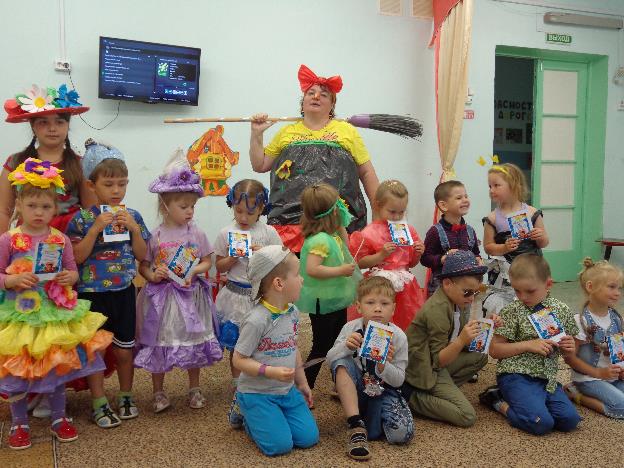 